RETRO-MOBILE GAILLACOIS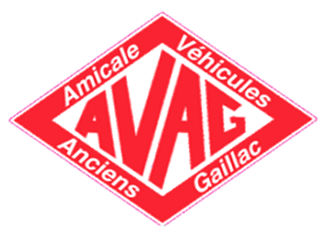 Dimanche 12 août 201815ème rassemblement de véhicules anciens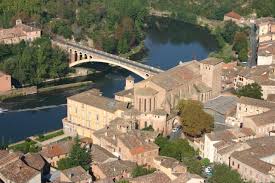 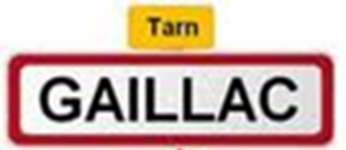 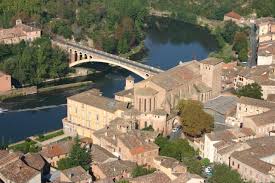 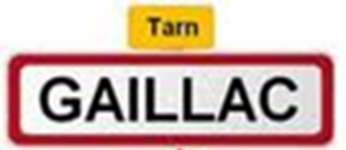 - Rallye-découverte (environ 40 km).- Balade des pétrolettes (cyclos et motos).- Exposition gratuite de véhicules au centre-ville de Gaillac.- Rétro-cyclo-tour (évocation d’une course cycliste des années 60).- Stands de produits du terroir et d’automobilia.- Apéritif et repas (sur réservation) sous chapiteau, sur la place.- Animations, jeux.- Présentation des voitures sur le podium.Bulletin d’inscription au Rétro-Mobile Gaillacoisdu 12 août 2018 à Gaillac (Tarn)Exposition statique gratuite pour tous les véhicules anciensParticipation au rallye : 2 repas offerts pour l’inscription d’un véhiculeL’inscription comprend la plaque de rallye, le road-book pour le rallye-découverte, un cadeau et deux repas.Bulletin à retourner, accompagné de votre règlement (chèque à l’ordre de l’AVAG) avant le 4 août 2018 à :AVAG – Rétro Mobile, chez M. Régis CEBE, 2 rue de l’Autan – 81990 PUYGOUZON Contacts : Daniel REMY-CAROL (Président) : 06 28 36 12 43 – Régis CEBE (Secrétaire) : 06 98 87 03 58Mail : avag81@orange.fr     -     Site internet : www.avag81.comNOM :     Prénom :     Prénom :     Adresse :     Adresse :     Adresse :     Téléphone fixe :      Portable :     Portable :     E-mail :      E-mail :      E-mail :      Club :     Club :     Club :     Véhicule :     Véhicule :     Année :     Inscription Rallye / Réservation Repas  TarifNbre de personnesMontantUne inscription par véhicule + 2 repas offerts40 €40 €Réservation repas dimanche midi 18 €x      =      Réservation repas enfant <12 ans8 €x      =      TotalTotalTotal=      